Whimsical Faces and FiguresIn this fun beginners class you will learn to draw and paint whimsical faces and figures.  I will teach you easy techniques to add layers, color and depth to your painting.  And a simple approach to creating faces.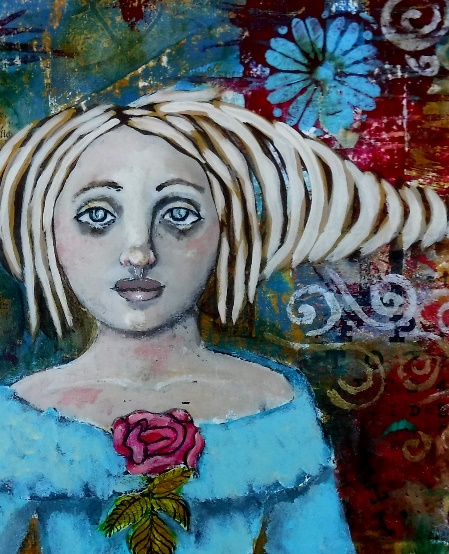 Please Pre-register for class via my website connie-powell.com workshopsCost $35.00 – I accept payments via PayPal.  The cost of supplies includes an 8 x 10 canvas board & the use of many of my supplies such as face paints and stencils.  Thank you.Class time:  12:30 to 4:30 on Saturday 12/8/18 at Hobby Lobby in Mechanicsville, Va.Required SuppliesPaint – Americana acrylic craft paint is fine.  If you have other acrylic paint that you’d like to use that would be fine.Colors – Bring the colors on the list plus any others that you’d like to use.Bright Dark Blue	Bright Dark Pink such as Rose, Magenta, Crimson	Dark Yellow	WhitePaint Brushes	1/8 inch angled shader or a ¼ inch angled shader for faces1 inch wash brush for the backgroundSmall or Medium sized good stiff stencil brushPaper Towles2 Cups for paint waterOptional Supply – A Heat Gun.  